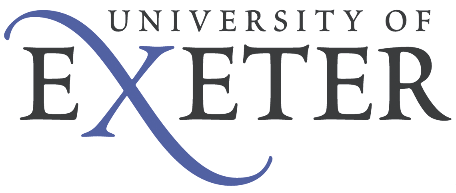 Job Description and Person Specification Post			Professor in nameCollege		Reporting to		Pro Vice Chancellor (PVC)Responsible for	define groupSummary of postThis post is primarily to support research and teaching activities in the area of academic area. The post holder will be an innovative researcher with a strong and current record of research funding and international quality publications. Therefore the post holder will be a leading international figure with the ability to attract world-class academics to their research group.Main dutiesResearch Support the development and implementation of the College research strategy. Lead and co-ordinate research activity in the define subject. Manage research and other collaborative partnerships with other educational institutions or other bodies. Lead bids for research, consultancy and other additional funds. Write publications of the appropriate defined standard or disseminate research findings using media appropriate to the discipline.Lead and develop internal and external networks to foster collaboration and share information and ideas and to promote the subject and the Institution. Contribute to the enhancement of research quality and thinking in the field by being involved in quality assurance and other external decision making bodies.Lead the development of new and creative approaches in responding to research challenges. Plan and implement research projects and monitor progress to ensure the achievement of financial and research objectives. Communication, Administration and ManagementBe routinely involved in complex and important negotiations internally and with external bodies, particularly in relation to research, research funding and consultancy. Participate in Institutional decision making and governance. Participate in internal and external networks in relation to research and research funding. Promote and market the work of the School in the subject area both nationally and internationally. Exercise academic leadership for all subject area activities - teaching and/or research, as appropriate. Act as line manager for matters relating to the employment of staff and ensuring the work is allocated fairly, according to skills and capacity. Appraise and advise staff on personal and career development plans and mentor research activity within the discipline/College. Develop and communicate a clear vision of the unit's strategic direction. Promote a collegiate approach and develop team spirit and team coherence. Foster inter-disciplinary team working. Determine the allocation of resources within own area of responsibility. Take overall responsibility for the organising and deployment of resources within own areas of responsibility. Expertise Be a leading international authority in the subject. Possess in depth knowledge of specialism to enable the development of new knowledge, innovation and understanding in the field. An understanding of the importance of equality and diversity within an organisation and a commitment to helping create an inclusive culture.Terms & ConditionsOur Terms and Conditions of Employment can be viewed here.Further InformationPlease see our website for further information on working at the University of Exeter.